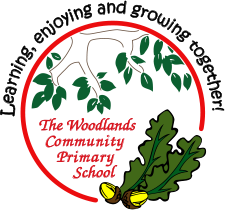 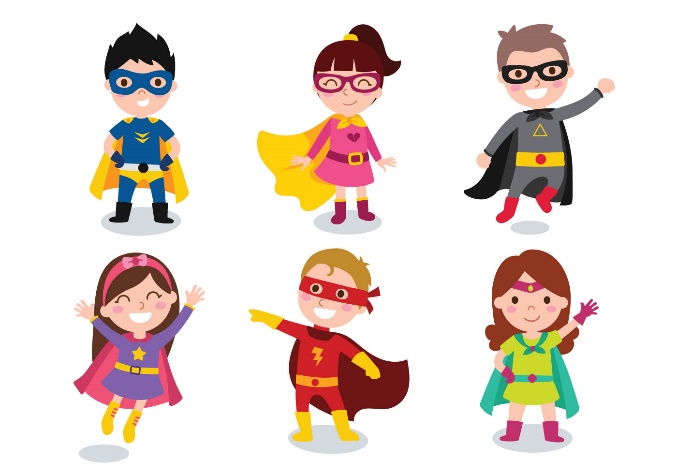 Woodlands Primary School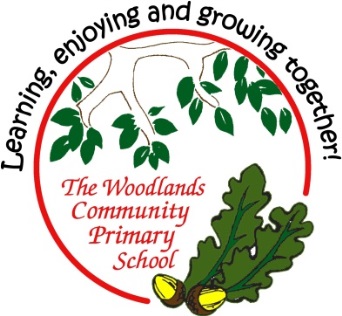 Homework Grid Summer 1ExpectedWeek 1: Spelling practise: Look, say, cover, write, checkNow choose two of the words to write in a sentence.1. _______________________________________________________________________________________2. _______________________________________________________________________________________ExpectedWeek 1 Addition within 20 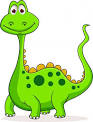 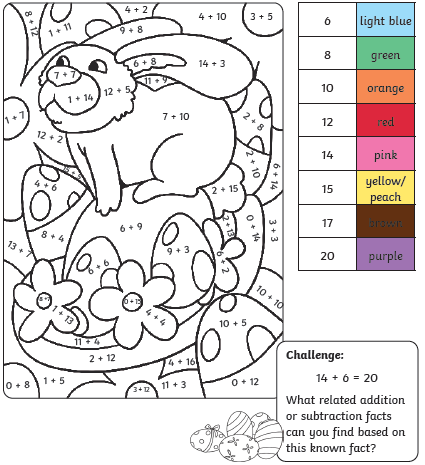 Exceeding ExpectedWeek 1- Counting in 2s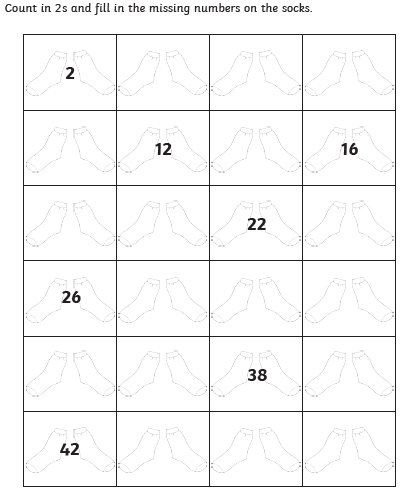 ExpectedWeek 2: Spelling practise: Look, say, cover, write, checkNow choose two of the words to write in a sentence.1. _______________________________________________________________________________________2. _______________________________________________________________________________________ExpectedWeek 2 Number bonds to 20. 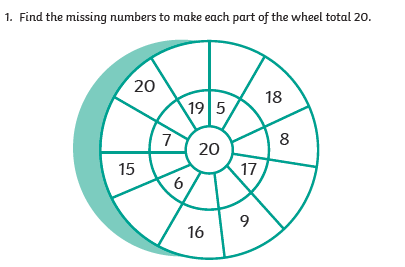 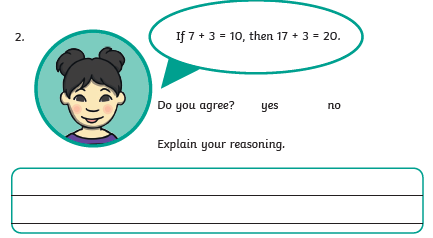 Exceeding Expected Week 2- High Frequency Words (Spelling)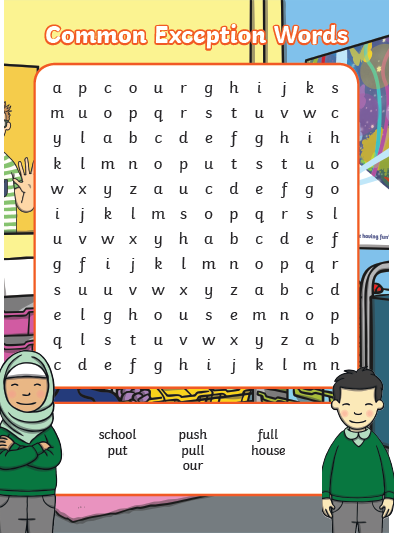 Exceeding expectedWeek 2 – Education City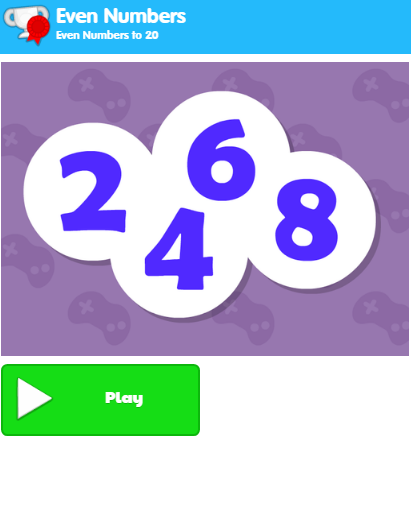 ExpectedWeek 3: Spelling practise: Look, say, cover, write, checkNow choose two of the words to write in a sentence.1. _______________________________________________________________________________________2. _______________________________________________________________________________________ExpectedWeek 3- Addition and Subtraction within 20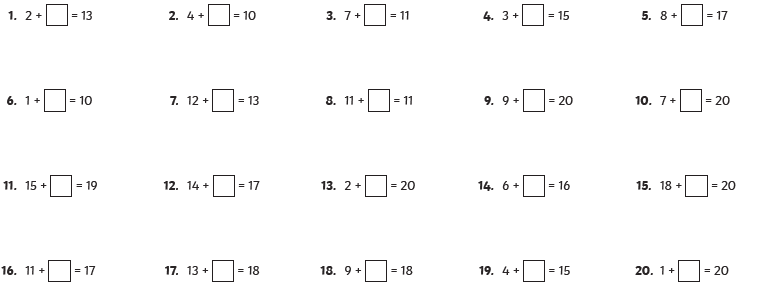 Exceeding ExpectedWeek 3- Partitioning numbers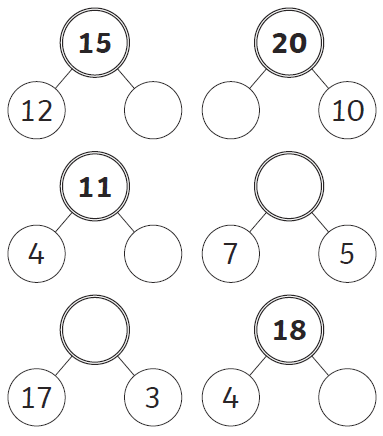 ExpectedWeek 4: Spelling practise: Look, say, cover, write, checkNow choose two of the words to write in a sentence.1. _______________________________________________________________________________________2. _______________________________________________________________________________________ExpectedWeek 4- Part whole models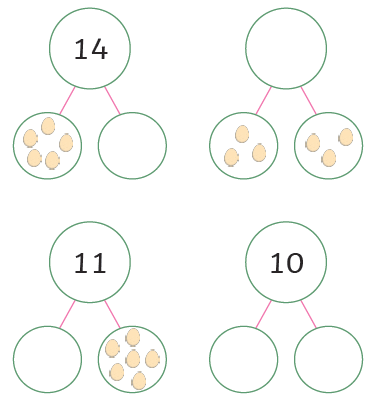 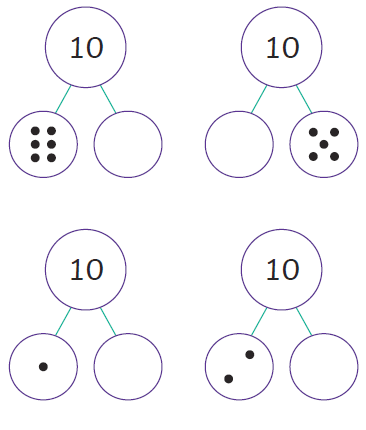 Exceeding ExpectedWeek 4- Months of the Year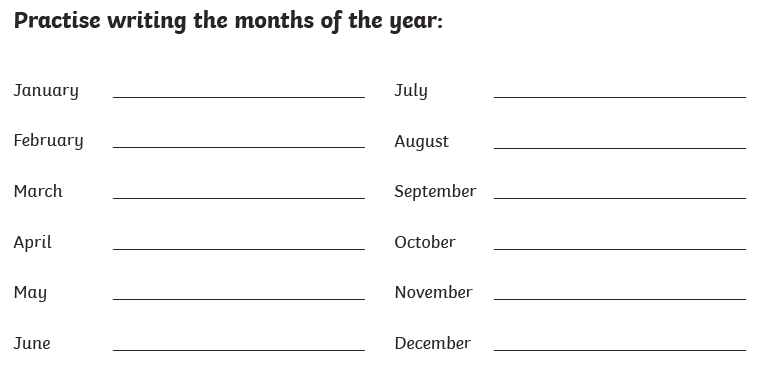 Exceeding expectedWeek 4 Reading comprehension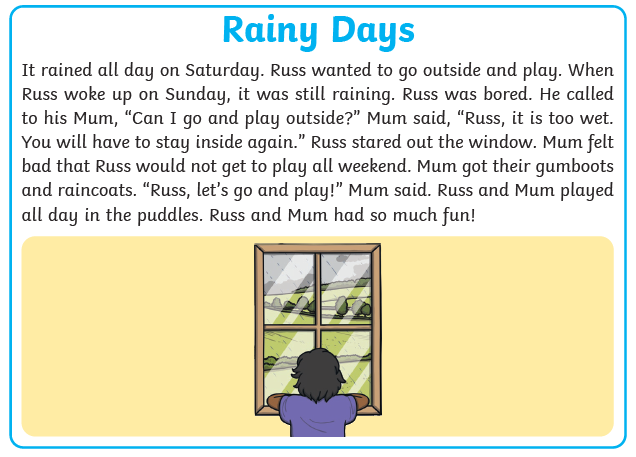 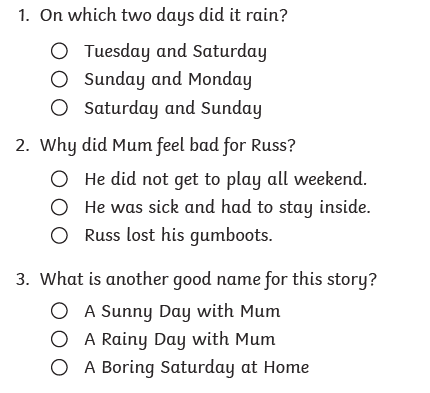 ExpectedWeek 5: Spelling practise: Look, say, cover, write, checkNow choose two of the words to write in a sentence.1. _______________________________________________________________________________________2. _______________________________________________________________________________________ExpectedWeek 5 Subtraction with numberlines.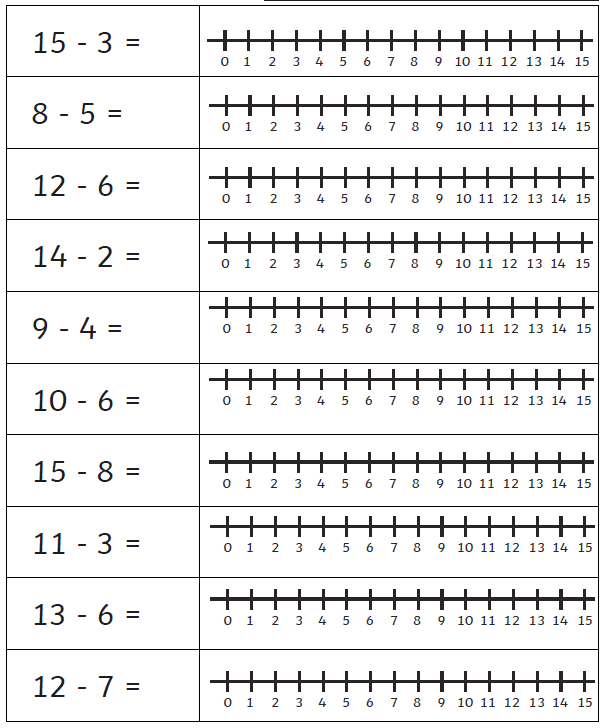 Exceeding ExpectedWeek 5- Multiplication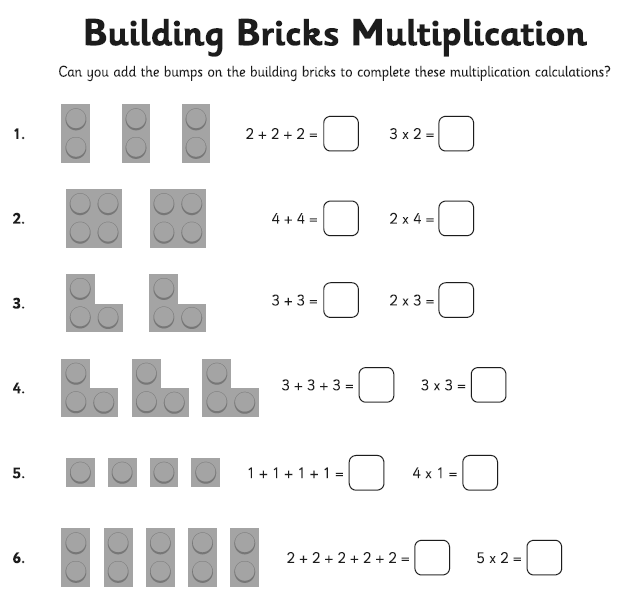 Exceeding ExpectedWeek 5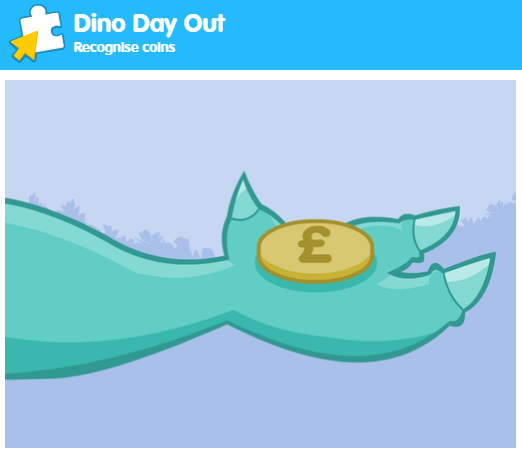 ExpectedWeek 6: Spelling practise: Look, say, cover, write, checkNow choose two of the words to write in a sentence.1. _______________________________________________________________________________________2. _______________________________________________________________________________________ExpectedWeek 6 Sharing equally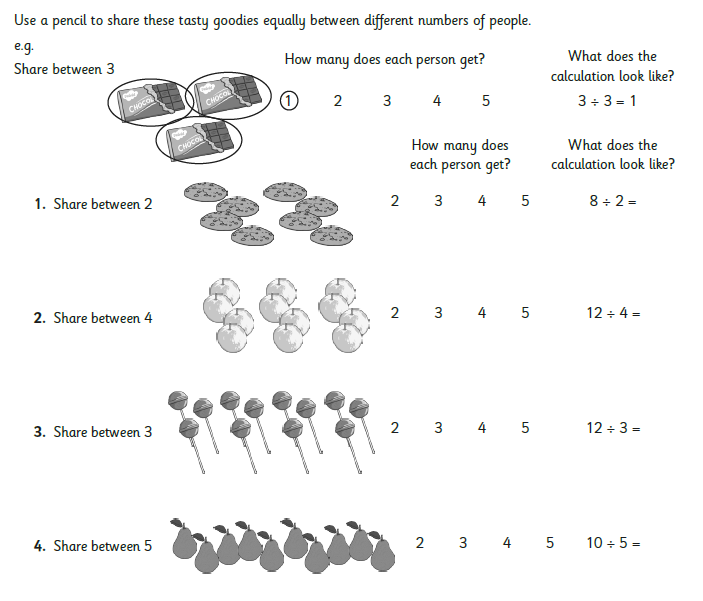 Exceeding ExpectedWeek 6- Doubles to 20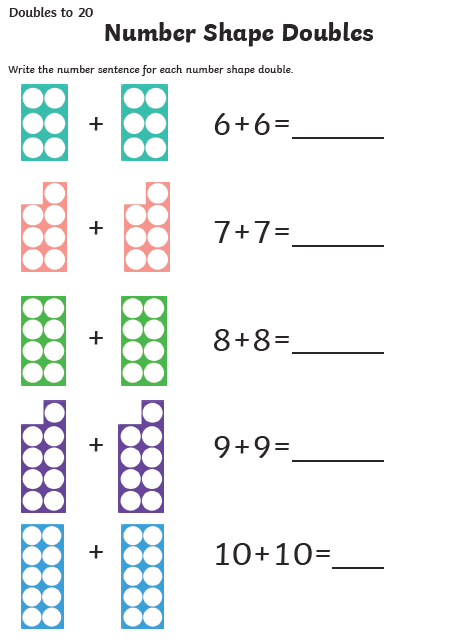 Exceeding ExpectedWeek 5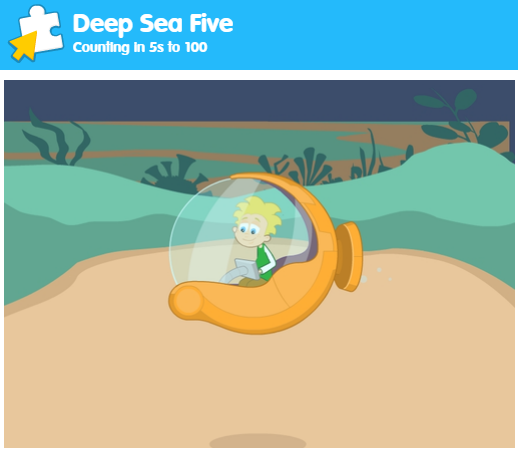 ExpectedExpectedExceeding ExpectedExceeding ExpectedExceeding ExpectedExceeding ExpectedGreater DepthThese need to be carried out every weekThese need to be carried out every weekMathsMathsEnglishEnglishSelect 2 projects from the list below to do over the half termWeek 1Reading at LEAST 3 timesRevisit all spellings from last termAddition within 20 – colour the answerCounting in 2s – write the answer on the socks Select 2 projects from the list below to do over the half termWeek 2Reading at LEAST 3 timesComplete Spelling SheetComplete number bonds sheetto 20Education City High frequency word wordsearchDesign your own superhero.Design a superhero cape and mask.Write a superhero story. Create a superhero shield.Superhero rock painting.Interview a real life superhero and record their answers.Week 3Reading at LEAST 3 timesComplete Spelling SheetComplete number bonds sheetto 20Partitioning numbers  Design your own superhero.Design a superhero cape and mask.Write a superhero story. Create a superhero shield.Superhero rock painting.Interview a real life superhero and record their answers.Week 4Reading at LEAST 3 timesComplete Spelling SheetPart whole models.Writing months of the year. Education City Design your own superhero.Design a superhero cape and mask.Write a superhero story. Create a superhero shield.Superhero rock painting.Interview a real life superhero and record their answers.Week 5Reading at LEAST 3 timesComplete Spelling SheetSubtraction within 20 using a numberline. Multiplication Education City Design your own superhero.Design a superhero cape and mask.Write a superhero story. Create a superhero shield.Superhero rock painting.Interview a real life superhero and record their answers.Week 6 Reading at LEAST 3 timesComplete Spelling SheetSharing EquallyDoubles to 20LookSayCoverWriteCheckWriteCheckWriteChecknowhowbrowndowntownoutaboutmouthsoundyouLookSayCoverWriteCheckWriteCheckWriteCheckveryhappyfunnypartyfamilydizzysmellysillyjollysunnyLookSayCoverWriteCheckWriteCheckWriteCheckforshortbornhorsemorningmorescorebeforeworeshoreLookSayCoverWriteCheckWriteCheckWriteChecksawdrawyawncrawlclawauthorAugustdinosaurastronautyourLookSayCoverWriteCheckWriteCheckWriteCheckairfairpairhairchairbaredarecaresharescaredLookSayCoverWriteCheckWriteCheckWriteCheckdearhearbeardnearyearclearfearbearwearpear